IB FrenchWritten Assignment (Travail Écrit)Useful checklist:Rational 200 words maximum / production 400 words maximum – no marks will be awarded for anything beyond that.Texts: 1 page maximum eachFully describe all sources in the rationale: state their title and their main argument.Dans le premier texte intitulé…, il s’agit de…Le premier texte intitulé parle de… / présente…Dans le premier texte intitulé, on peut lire…Le premier text intitulé…nous présente…Be precise in your description, without rambling on. Use words such as: des faits sur / une analyse de / un témoignage sur / des conseils sur…Other useful verbs:
- Expliquer un phénomène de société
- présenter une analyse de...
- tirer la sonnette d'alarme / alerter
- transmettre un point de vue
- rapporter les actions de...
- démontrer l'utilité de...
- faire la publicité / la propagande de...
- résumer
- énumérer les raisons / les défis / les conséquences de ...
- Raconter la vie / les souvenirs / un épisode de
- Inviter à réfléchir / agir
- Faire appel à...
- critiquer
- Fournir des renseignements / Informer
- faire le portrait de la vie quotidienne de...
- inciter à/ encourager à faire quelque chose
- favoriser la prise de conscience de...Identify your goal (Persuade? Explain? Protest? Encourage? Inform? Reflect?)Identify what text type characteristic and stylistic choices you will use to achieve your goalIn your production:Ideas are developed and original, not superficial or “common knowledge”/obvious.Incorporate information from all three/four text sourcesComplex sentence structures (with connectives and relative pronouns, si- clauses, subjunctives, compound tenses)Variety of rhetorical devices to suit the text typesCheck verb endings / adjectival agreements / gender of nouns / use of perfect vs imperfect tenses / accurate use of qui & que (when subject and object) / expressions of quantities (beaucoup de / trop de, etc) Do NOT use Google. Use a big dictionary or Word Reference.com for single words. Read all the entries and the examples provided to make sure you have selected the right word for your context.Include a word count even in your first draft. Drafts exceeding the number of words will not be accepted.Some High-frequency verbs you could use (and check you have conjugated them accurately):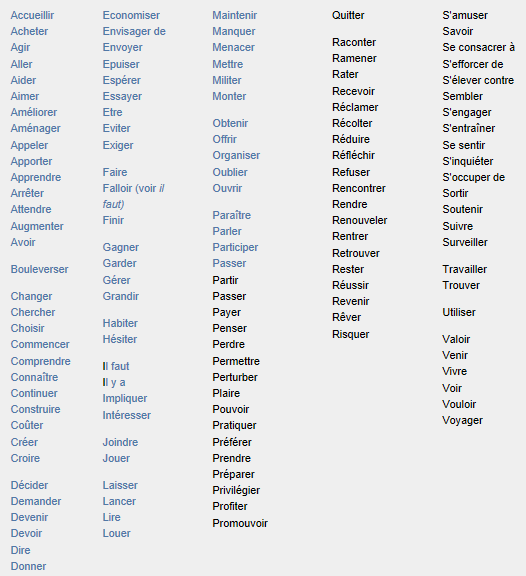 Common mistakes to avoid (do use it as a check list to proof-read your work)Some tricky constructions:To make someone feel a certain way : RENDREIt made me + adj = cela m’a rendu(e)…Eg : it made me sad = cela m’a rendu(e) tristeTo make someone do something : direct Object Pronoun + FAIREHe makes me work hard = il me fait travailler durIt makes me cry = cela me fait pleurerPrepositions All of my family = toute ma familleLoads to do = beaucoup à faireOn that day = ce jour-làIn the evening = le soir / dans la soiréePlaces : en Chine, à Paris, dans la région de…Articles In English, you can sometimes leave the article out. You cannot do so in French.Eg1 : France is.. = La France est…Eg2 : I like apples = J’aime les pommesEg3 : History is hard = L’Histoire est difficileRevise the use of articles  du / de la / desSome = quelques / certain(e)sa holiday = des vacances (always plural)Beaucoup is followed by de or d’ (never des, even if it’s plural)faire de l’exercice  	 (but 	faire beaucoup d’exercice)gagner de l’argent	 (but	gagner beaucoup d’argent)boire de l’eau		(but	boire beaucoup d’eau	)Tout : masculinTous : masc plurielToute : femininToutes : feminin plurielEg : tous les gens, tout le temps, toute la semaine , toutes les fillesPronounsIl m’aide à + vb inf = he helps me... Cela m’a aidé à + vb inf = it helped me...« I find it great » : 2 optionsIt replaces a precise direct object : eg : a film, a friendJe le trouve super, je la trouve superIt replaces an abstract ideaJe trouve cela super d’aider les personnes agéesSome verbs are direct in English, but indirect in French Eg. Téléphoner à… (indirect in French, but  I phoned her / him = direct in English) >> Je lui ai téléphoné  (we need an indirect object pronoun)Find and learn the most common ones: to tell, etc…which was + opinion = ce qui était…J’ai participé à un voyage…le voyage auquel j’ai participé (=in which)The reason why = la raison pour laquelle (les raisons pour lesquelles)Conjunctions/linking wordsThere are two possible translations for the word ‘then’ :If I am tired then I rest= si je suis fatigué alors je me reposeI did this then I did that = j’ai fait … puis j’ai fait…parfois (sometimes), cependant (however), tout de même/ quand même (still, all the same), tout d’abord (firstly), sans aucun doute (without any doubt)D’abord / ensuite / après cela / finalement AdjectivesRevise position of adjectives and all the rules for adjectives that go before or after the nounLearn the difference between mal / mauvais (learn key examples)Don’t forget to agree dernier, premier  >  première(s), dernière(s)C’était + adjective in its masculine form (« J’ai visité la ville, c’était beau ») (but « la ville est belle »)TIP : Comparatives have a good linguistic value ! : elle est plus gentille que moi Spellings of nouveau/nouveaux/nouvelle(s) ; beau/beaux/bel/belle(s) ; vieux/vieille(s)Difference between mieux (adverb) / meilleur (adjective)Content de, triste de…Spelling>> Frequently misspelt words: personnalité; problème; travail ; dangereux ; (mal)heureusement; par exemple; inconvénient; beaucoup; plusieurs; nouveau(x); exercice; environnement; équipement>> check singular / plural of nouns (irregular ones)VerbsRevise the difference between c’est / il est (learn useful examples)There is/are ; there was/were ; there will be = Il y a / il y avait /il y auraAller is never on its own :Aller à la plage , y aller‘To go again’ is NOT aller encore but  retourner là-bas or y retournerI heard that = j’ai entendu que…Je voudrais + vb infinitif (without preposition à/de)Verbs or verbal constructions with PREPOSITIONS :Convaincre de = to convincePersuader de = to persuadeInciter à = to make s.b. do s.th/ to encourageEncourager à = to encourageCommencer à = to startArrêter de = to stopEtre déçu (de) = to be disappointedPermettre de = to allowEmpêcher de = to preventEtre ravi (de)= to be pleasedEtre fier (de) = to be proudAvoir honte (de) = to be ashamedAvoir peur (de) = to be scaredTensescheck verbs which take ETRE in the past tenseWhen the future is implied, we do use the future in French :When I am 20 = quand j’aurai 20 ans (future tense of AVOIR – remember we use AVOIR to give your age)When I am older = quand je serai plus âgé(e) (future tense of ETRE)Difference between Perfect / imperfectEg : J’ai eu /j’avaisJ’avais mal à la tête = description of your state, in the past, continuousJe suis tombé dans l’escalier : j’ai eu très mal à la jambe = precise event, consequenceLe problème, c’est que je n’avais pas d’argent…Soudain, j’ai eu une idée !Same difference between : J’avais besoin / j’ai eu besoin :Je n’avais besoin d’autant d’argent quand j’étais plus jeune J’ai eu besoin d’aller aux toilettesQuand j’étais plus jeune, j’apprenais le pianoQuand j’ai appris la mauvaise nouvelle, j’ai été très ennervé !Je devais (explanation) J’ai dû (consequence to a precise event)Eg : J’ai perdu mon billet alors j’ai dû acheter un autre billet parce que je devais continuer mon voyagePast conditional : Nous aurions aimé = we would have likedMiscellaneous vocabulary and expressionsExpressions of timeAnother time = une autre fois / last time = la dernière foistout le temps (all the time) , la plupart du temps (most of the time)A ce moment-là / ce jour-làLa veille / le lendemainDans/pendant la matinée, la journée, la soiréeBefore I arrived : Avant d’arriver / Avant mon arrivéeAfter : + nom : après mon départ/mon arrivéeAfter the train left = après le train du trainAfter I arrived = après mon arrivéeTo be allowed to = avoir le droit deTranslation of   means of transport + ‘to’ + place = Un bus / un avion pour ParisDon’t worry : Ne t’inquiète pasShe told me not to worry : Elle m’a dit de ne pas m’inquiéterTout le monde + verbe au singulierSame for La classe, la police, le personnel : they will all take a verb in the singularI can’t remember = je ne me rappelle pasA charity = une organisation caritativeJ’ai eu peur et je n’ai pas su quoi faire = I was scared and didn’t know what to doquelqu’un = someone At the right place = au bon endroit